TC.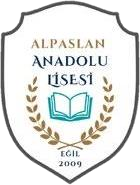 MİLLÎ EĞİTİM BAKANLIĞI EĞİL ALPASLAN ANADOLU LİSESİII. DÖNEM I. ORTAK SINAV TAKVİMİ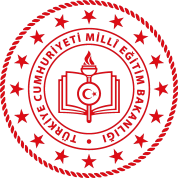 NOT: * 9. SINIFLARIN "TÜRK DİLİ VE EDEBİYATI" SINAVI  26 MART 2024 SALI VE9. SİNİFLARİN "MATEMATİK" SİNAVİ 27 MART 2024 ÇARŞAMBAOLARAK BAKANLİK TARAFİNDAN BELİRLENMİŞTİR. SAAT BİLGİSİ DAHA SONRA PAYLAŞİLACAKTİR.SINAV TARİHİSAATİ9. SINIFLARSAATİ10. SINIFLARSAATİ11. SINIFLARSAATİ12. SINIFLAR28 MART 2024 PERŞEMBE4. DERSDİNKÜLTÜRÜ VE AHLAK BİLGİSİ4. DERSDİNKÜLTÜRÜ VE AHLAK BİLGİSİ4. DERSDİNKÜLTÜRÜ VE AHLAK BİLGİSİ4. DERSDİN KÜLTÜRÜ VE AHLAK BİLGİSİ28 MART 2024 PERŞEMBE6. DERSBİYOLOJİ6. DERSBİYOLOJİ6. DERSS.MATEMATİK(11/A/B/C/D/E)TEMEL MATEMATİK (11/F)6. DERSİNKILAP TARİHİ29 MART 2024 CUMA4. DERSTARİH4. DERSTARİH4. DERSS. EDEBİYAT(11/A/B/C/D/F)4. DERSS. EDEBİYAT (12-C/D/E/F)29 MART 2024 CUMA6. DERSALMANCA6. DERSALMANCA6. DERSALMANCA6. DERSALMANCA1 NİSAN 2024 PAZARTESİ4. DERSRESMİ TATİL4. DERSRESMİ TATİL4. DERSRESMİ TATİL4. DERSRESMİ TATİL1 NİSAN 2024 PAZARTESİ6. DERS6. DERS6. DERS6. DERS2 NİSAN 2024 SALI4. DERSFİZİK4. DERSFİZİK4. DERSS. FİZİK (11/E)4. DERSS. FİZİK (12/A/B) ÇAĞDAŞ TÜRK DÜNYATARİHİ(12-C/D/E/F)2 NİSAN 2024 SALI4. DERSFİZİK4. DERSFİZİK4. DERSS. FİZİK (11/E)6. DERSS. FİZİK (12/A/B) ÇAĞDAŞ TÜRK DÜNYATARİHİ(12-C/D/E/F)2 NİSAN 2024 SALI6. DERSDEMOKRASİ VE İNSAN HAKLARI6. DERSS. TARİH(11/A/B/C/D/F)S. BİYOLOJİ (11/E)6. DERSS. BİYOLOJİ (12-A/B)3 NİSAN 2024 ÇARŞAMBA4. DERSPEYGAMBERİMİZİN HAYATI4. DERSMATEMATİK2. DERSTÜRK DİLİ VE EDEBİYATIFELSEFE2. DERSS. MATEMATİK(12/A/B/C/D/E)TEMEL MATEMATİK(12/F)3 NİSAN 2024 ÇARŞAMBA4. DERSPEYGAMBERİMİZİN HAYATI4. DERSMATEMATİK4. DERSTÜRK DİLİ VE EDEBİYATIFELSEFE2. DERSS. MATEMATİK(12/A/B/C/D/E)TEMEL MATEMATİK(12/F)3 NİSAN 2024 ÇARŞAMBA6. DERSSAĞLIK BİLGİSİ6. DERSFELSEFE6. DERSTARİH4 NİSAN 2024 PERŞEMBE4. DERSCOĞRAFYA4. DERSCOĞRAFYA4. DERSS. COĞRAFYA(11 A/B/C/D/F)4. DERSS. COĞRAFYA (12 C/D/E/F)4 NİSAN 2024 PERŞEMBE6. DERSİNGİLİZCE6. DERSİNGİLİZCE6. DERSİNGİLİZCE6. DERSİNGİLİZCE5 NİSAN 2023 CUMA4. DERS4. DERSTÜRK DİLİ VE EDEBİYATI4. DERS4. DERSTÜRK DİLİ VE EDEBİYATI6. DERSKİMYA6. DERSKİMYA6. DERSS. KİMYA (11/E)6. DERSS. KİMYA (12 A/B)